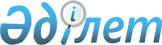 О внесении изменений и дополнений в решение Жанибекского районного маслихата от 23 декабря 2016 года № 11-1 "О районном бюджете на 2017-2019 годы"
					
			Утративший силу
			
			
		
					Решение Жанибекского районного маслихата Западно-Казахстанской области от 12 октября 2017 года № 16-2. Зарегистрировано Департаментом юстиции Западно-Казахстанской области 24 октября 2017 года № 4924. Утратило силу решением Жанибекского районного маслихата Западно-Казахстанской области от 27 марта 2018 года № 20-8
      Сноска. Утратило силу решением Жанибекского районного маслихата Западно-Казахстанской области от 27.03.2018 № 20-8 (вводится в действие со дня первого официального опубликования).

      Примечание РЦПИ.

      В тексте документа сохранена пунктуация и орфография оригинала.
      В соответствии с Бюджетным кодексом Республики Казахстан от 4 декабря 2008 года, Законом Республики Казахстан "О местном государственном управлении и самоуправлении в Республике Казахстан" от 23 января 2001 года Жанибекский районный маслихат РЕШИЛ:
      1. Внести в решение Жанибекского районного маслихата от 23 декабря 2016 года №11-1 "О районном бюджете на 2017-2019 годы" (зарегистрированное в Реестре государственной регистрации нормативных правовых актов №4652, опубликованное 20 января 2017 года в газете "Шұғыла") следующие изменения и дополнения:
      пункт 1 изложить в следующей редакции:
      "1. Утвердить районный бюджет на 2017 – 2019 годы согласно приложениям 1, 2 и 3 соответственно, в том числе на 2017 год в следующих объемах:
      1) доходы – 3 724 138 тысяч тенге:
      налоговые поступления – 332 381 тысяча тенге;
      неналоговые поступления – 2 781 тысяча тенге;
      поступления от продажи основного капитала - 107 тысяч тенге;
      поступления трансфертов – 3 388 869 тысяч тенге;
      2) затраты – 3 760 101 тысяча тенге;
      3) чистое бюджетное кредитование – 48 808 тысяч тенге:
      бюджетные кредиты – 68 070 тысяч тенге;
      погашение бюджетных кредитов – 19 262 тысячи тенге;
      4) сальдо по операциям с финансовыми активами – 0 тенге:
      приобретение финансовых активов – 0 тенге;
      поступления от продажи финансовых активов государства – 0 тенге;
      5) дефицит (профицит) бюджета – -84 771 тысяча тенге;
      6) финансирование дефицита (использование профицита) бюджета – 84 771 тысяча тенге:
      поступление займов – 68 070 тысяч тенге;
      погашение займов – 19 262 тысячи тенге;
      используемые остатки бюджетных средств – 35 963 тысячи тенге.
      в подпункте 1) пункта 3 цифру "273 268" заменить на "554 719";
      абзац второй подпункта 1 пункта 3 цифру "1 741" заменить на "2 116";
      абзац третий подпункта 1 пункта 3 цифру "2 116" заменить на "635";
      абзац девятый подпункта 1 пункта 3 цифру "100 000" заменить на "212 093";
      подпункт 1 пункта 3 дополнить абзацем одиннадцатым следующего содержания:
      "на расширение Перечня технических вспомогательных средств – 680 тысяч тенге;";
      подпункт 1 пункта 3 дополнить абзацем двенадцатым следующего содержания:
      "на строительство трехквартирного арендного жилого дома в селе Жанибек (дом №1,2,3,4,5) – 99 148 тысячи тенге;";
      подпункт 1 пункта 3 дополнить абзацем тринадцатым следующего содержания:
      "на строительство трех трехквартирных жилых домов в селе Жанибек – 43 028 тысяч тенге;";
      подпункт 1 пункта 3 дополнить абзацем четырнадцатым следующего содержания:
      "на развитие и обустройство инженерно-коммуникационной инфраструктуры для пяти трехквартирных жилых домов в селе Жанибек – 15 348 тысячи тенге;";
      подпункт 1 пункта 3 дополнить абзацем пятнадцатым следующего содержания:
      "на развитие и обустройство инженерно-коммуникационной инфраструктуры для трех трехквартирных жилых домов в селе Жанибек – 12 260 тысячи тенге."
      в подпункте 2 пункта 3 цифру "592 215" заменить на "596 284";
      абзац четвертый подпункта 2 пункта 3 цифру "90 754" заменить на "89 727";
      абзац пятый подпункта 2 пункта 3 цифру "43 749" заменить на "35 379";
      абзац четырнадцатый подпункта 2 пункта 3 цифру "1 645" заменить на "1 111";
      подпункт 2 пункта 3 дополнить абзацем шестнадцатым следующего содержания:
      "на разработку проектно-сметной документации "Капитальный ремонт сельского дома культуры в селе Таловка" - 3 000 тысячи тенге;";
      подпункт 2 пункта 3 дополнить абзацем семнадцатым следующего содержания:
      "на разработку проектно-сметной документации "Капитальный ремонт сельского дома культуры в селе Камысты" - 5 000 тысячи тенге;";
      подпункт 2 пункта 3 дополнить абзацем восемнадцатым следующего содержания:
      "на проведение противоэпизоотических мероприятий – 6 000 тысяч тенге.";
      приложение 1 к указанному решению изложить в новой редакции согласно приложению к настоящему решению.
      2. Руководителю аппарата Жанибекского районного маслихата (Н.Уалиева) обеспечить государственную регистрацию данного решения в органах юстиции, его официальное опубликование в Эталонном контрольном банке нормативных правовых актов Республики Казахстан.
      3. Настоящее решение вводится в действие с 1 января 2017 года. Районный бюджет на 2017 год
      тысяч тенге
					© 2012. РГП на ПХВ «Институт законодательства и правовой информации Республики Казахстан» Министерства юстиции Республики Казахстан
				
      Председатель сессии

С.Стамов

      Cекретарь маслихата

Т.Кадимов
Приложение
к решению Жанибекского
районного маслихата
от 12 октября 2017 года №16-2Приложение 1
к решению Жанибекского
районного маслихата
от 23 декабря 2016 года №11-1
Категория
Категория
Категория
Категория
Категория
Сумма
Класс
Класс
Класс
Класс
Сумма
Подкласс
Подкласс
Подкласс
Сумма
Специфика 
Специфика 
Сумма
Наименование
Сумма
1) Доходы
 3 724 138
1
Налоговые поступления
332 381
01
Подоходный налог
124 166
2
Индивидуальный подоходный налог
124 166
03
Социальный налог
112 790
1
Социальный налог
112 790
04
Hалоги на собственность
86 876
1
Hалоги на имущество
65 995
3
Земельный налог
212
4
Hалог на транспортные средства
18 489
5
Единый земельный налог
2 180
05
Внутренние налоги на товары, работы и услуги
6 819
2
Акцизы
707
3
Поступления за использование природных и других ресурсов
2 200
4
Сборы за ведение предпринимательской и профессиональной деятельности
3 912
08
Обязательные платежи, взимаемые за совершение юридически значимых действий и (или) выдачу документов уполномоченными на то государственными органами или должностными лицами
1 730
1
Государственная пошлина
1 730
2
Неналоговые поступления
2 781
01
Доходы от государственной собственности
2 299
5
Доходы от аренды имущества, находящегося в государственной собственности
2 299
06
Прочие неналоговые поступления
482
1
Прочие неналоговые поступления
482
3
Поступления от продажи основного капитала
107
03
Продажа земли и нематериальных активов
107
1
Продажа земли
107
4
Поступления трансфертов
3 388 869
02
Трансферты из вышестоящих органов государственного управления
3 388 869
2
Трансферты из областного бюджета
3 388 869
Функциональная группа
Функциональная группа
Функциональная группа
Функциональная группа
Функциональная группа
Сумма
Функциональная подгруппа
Функциональная подгруппа
Функциональная подгруппа
Функциональная подгруппа
Сумма
Администратор бюджетных программ
Администратор бюджетных программ
Администратор бюджетных программ
Сумма
Программа
Программа
Сумма
Наименование
Сумма
2) Затраты
 3 760 101
01
Государственные услуги общего характера
298 330
1
Представительные, исполнительные и другие органы, выполняющие общие функции государственного управления
261 854
112
Аппарат маслихата района (города областного значения)
19 600
001
Услуги по обеспечению деятельности маслихата района (города областного значения)
19 600
122
Аппарат акима района (города областного значения)
87 516
001
Услуги по обеспечению деятельности акима района (города областного значения)
83 528
003
Капитальные расходы государственного органа
3 988
123
Аппарат акима района в городе, города районного значения, поселка, села, сельского округа
154 738
001
Услуги по обеспечению деятельности акима района в городе, города районного значения, поселка, села, сельского округа
154 738 
2
Финансовая деятельность
1 500
459
Отдел экономики и финансов района (города областного значения)
1 500
003
Проведение оценки имущества в целях налогообложения
1 500
9
Прочие государственные услуги общего характера
34 976
458
Отдел жилищно-коммунального хозяйства, пассажирского транспорта и автомобильных дорог района (города областного значения)
16 227
001
Услуги по реализации государственной политики на местном уровне в области жилищно-коммунального хозяйства, пассажирского транспорта и автомобильных дорог
16 227
459
Отдел экономики и финансов района (города областного значения)
18 749
001
Услуги по реализации государственной политики в области формирования и развития экономической политики, государственного планирования, исполнения бюджета и управления коммунальной собственностью района (города областного значения)
18 749
02
Оборона
9 089
1
Военные нужды
4 531
122
Аппарат акима района (города областного значения)
4 531
005
Мероприятия в рамках исполнения всеобщей воинской обязанности
4 531
2
Организация работы по чрезвычайным ситуациям
4 558
122
Аппарат акима района (города областного значения)
4 558
006
Предупреждение и ликвидация чрезвычайных ситуаций масштаба района (города областного значения)
2 578
007
Мероприятия по профилактике и тушению степных пожаров районного (городского) масштаба, а также пожаров в населенных пунктах, в которых не созданы органы государственной противопожарной службы
1 980
03
Общественный порядок, безопасность, правовая, судебная, уголовно-исполнительная деятельность
2 202
9
Прочие услуги в области общественного порядка и безопасности
2 202
458
Отдел жилищно-коммунального хозяйства, пассажирского транспорта и автомобильных дорог района (города областного значения)
2 202
021
Обеспечение безопасности дорожного движения в населенных пунктах
2 202
04
Образование
1 803 231
1
Дошкольное воспитание и обучение
244 226
464
Отдел образования района (города областного значения)
244 226
009
Обеспечение деятельности организаций дошкольного воспитания и обучения
179 874
040
Реализация государственного образовательного заказа в дошкольных организациях образования
64 352
2
Начальное, основное среднее и общее среднее образование
1 415 498
457
Отдел культуры, развития языков, физической культуры и спорта района (города областного значения)
38 937
017
Дополнительное образование для детей и юношества по спорту
38 937
464
Отдел образования района (города областного значения)
1 313 457
003
Общеобразовательное обучение
1 232 104
006
Дополнительное образование для детей
81 353
466
Отдел архитектуры, градостроительства и строительства района (города областного значения)
63 104
021
Строительство и реконструкция объектов начального, основного среднего и общего среднего образования
63 104
9
Прочие услуги в области образования
143 507
464
Отдел образования района (города областного значения)
143 507 
001
Услуги по реализации государственной политики на местном уровне в области образования
9 119
005
Приобретение и доставка учебников, учебно-методических комплексов для государственных учреждений образования района (города областного значения)
81 586
007
Проведение школьных олимпиад, внешкольных мероприятий и конкурсов районного (городского) масштаба
1 568
015
Ежемесячные выплаты денежных средств опекунам (попечителям) на содержание ребенка-сироты (детей-сирот), и ребенка (детей), оставшегося без попечения родителей
5 109
067
Капитальные расходы подведомственных государственных учреждений и организаций
46 125
06
Социальная помощь и социальное обеспечение
246 173
1
Социальное обеспечение
55 969
451
Отдел занятости и социальных программ района (города областного значения)
55 969
005
Государственная адресная социальная помощь
2 847
016
Государственные пособия на детей до 18 лет
43 539
025
Внедрение обусловленной денежной помощи по проекту "Өрлеу"
9 583
2
Социальная помощь
165 574
451
Отдел занятости и социальных программ района (города областного значения)
165 574
002
Программа занятости
69 173
006
Оказание жилищной помощи
6 544
007
Социальная помощь отдельным категориям нуждающихся граждан по решениям местных представительных органов
39 305
010
Материальное обеспечение детей-инвалидов, воспитывающихся и обучающихся на дому
748
014
Оказание социальной помощи нуждающимся гражданам на дому
22 810
017
Обеспечение нуждающихся инвалидов обязательными гигиеническими средствами и предоставление услуг специалистами жестового языка, индивидуальными помощниками в соответствии с индивидуальной программой реабилитации инвалида
12 137
023
Обеспечение деятельности центров занятости населения
14 857
9
Прочие услуги в области социальной помощи и социального обеспечения
24 630
451
Отдел занятости и социальных программ района (города областного значения)
24 630
001
Услуги по реализации государственной политики на местном уровне в области обеспечения занятости и реализации социальных программ для населения
23 180
011
Оплата услуг по зачислению, выплате и доставке пособий и других социальных выплат
1 450
07
Жилищно-коммунальное хозяйство
860 780
1
Жилищное хозяйство
406 627
458
Отдел жилищно-коммунального хозяйства, пассажирского транспорта и автомобильных дорог района (города областного значения)
300
003
Организация сохранения государственного жилищного фонда
300
466
Отдел архитектуры, градостроительства и строительства района (города областного значения)
406 327
003
Проектирование и (или) строительство, реконструкция жилья коммунального жилищного фонда
372 539
004
Проектирование, развитие и (или) обустройство инженерно-коммуникационной инфраструктуры
33 788
2
Коммунальное хозяйство
437 014
123
Аппарат акима района в городе, города районного значения, поселка, села, сельского округа
3 700
014
Организация водоснабжения населенных пунктов
3 700 
466
Отдел архитектуры, градостроительства и строительства района (города областного значения)
433 314
006
Развитие системы водоснабжения и водоотведения
6 546
058
Развитие системы водоснабжения и водоотведения в сельских населенных пунктах
426 768
3
Благоустройство населенных пунктов
17 139
123
Аппарат акима района в городе, города районного значения, поселка, села, сельского округа
16 839
008
Освещение улиц населенных пунктов
15 544
011
Благоустройство и озеленение населенных пунктов
1 295
458
Отдел жилищно-коммунального хозяйства, пассажирского транспорта и автомобильных дорог района (города областного значения)
300
018
Благоустройство и озеленение населенных пунктов
300
08
Культура, спорт, туризм и информационное пространство
291 938
1
Деятельность в области культуры
124 772
457
Отдел культуры, развития языков, физической культуры и спорта района (города областного значения)
124 772
003
Поддержка культурно-досуговой работы
124 772
2
Спорт
7 250
457
Отдел культуры, развития языков, физической культуры и спорта района (города областного значения)
7 250
009
Проведение спортивных соревнований на районном (города областного значения) уровне
2 433
010
Подготовка и участие членов сборных команд района (города областного значения) по различным видам спорта на областных спортивных соревнованиях
4 817
3
Информационное пространство
81 718
456
Отдел внутренней политики района (города областного значения)
12 221
002
Услуги по проведению государственной информационной политики
12 221
457
Отдел культуры, развития языков, физической культуры и спорта района (города областного значения)
69 497
006
Функционирование районных (городских) библиотек
69 076
007
Развитие государственного языка и других языков народа Казахстана
421
9
Прочие услуги по организации культуры, спорта, туризма и информационного пространства
78 198
456
Отдел внутренней политики района (города областного значения)
22 603
001
Услуги по реализации государственной политики на местном уровне в области информации, укрепления государственности и формирования социального оптимизма граждан
8 381
003
Реализация мероприятий в сфере молодежной политики
14 222
457
Отдел культуры, развития языков, физической культуры и спорта района (города областного значения)
55 595
001
Услуги по реализации государственной политики на местном уровне в области культуры, развития языков, физической культуры и спорта
12 216
032
Капитальные расходы подведомственных государственных учреждений и организаций
43 379
10
Сельское, водное, лесное, рыбное хозяйство, особо охраняемые природные территории, охрана окружающей среды и животного мира, земельные отношения
117 916
1
Сельское хозяйство
91 450
462
Отдел сельского хозяйства района (города областного значения)
11 141
001
Услуги по реализации государственной политики на местном уровне в сфере сельского хозяйства
11 141
473
Отдел ветеринарии района (города областного значения)
80 309
001
Услуги по реализации государственной политики на местном уровне в сфере ветеринарии
16 032
006
Организация санитарного убоя больных животных
2 500
007
Организация отлова и уничтожения бродячих собак и кошек
1 000
010
Проведение мероприятий по идентификации сельскохозяйственных животных
818
011
Проведение противоэпизоотических мероприятий
59 894
047
Возмещение владельцам стоимости обезвреженных (обеззараженных) и переработанных без изъятия животных, продукции и сырья животного происхождения, представляющих опасность для здоровья животных и человека
65
6
Земельные отношения
9 402
463
Отдел земельных отношений района (города областного значения)
9 402
001
Услуги по реализации государственной политики в области регулирования земельных отношений на территории района (города областного значения)
9 402
9
Прочие услуги в области сельского, водного, лесного, рыбного хозяйства, охраны окружающей среды и земельных отношений
17 064
459
Отдел экономики и финансов района (города областного значения)
17 064
099
Реализация мер по оказанию социальной поддержки специалистов
17 064
11
Промышленность, архитектурная, градостроительная и строительная деятельность
19 020
2
Архитектурная, градостроительная и строительная деятельность
19 020
466
Отдел архитектуры, градостроительства и строительства района (города областного значения)
19 020
001
Услуги по реализации государственной политики в области строительства, улучшения архитектурного облика городов, районов и населенных пунктов области и обеспечению рационального и эффективного градостроительного освоения территории района (города областного значения)
15 830
015
Капитальные расходы государственного органа
3 190
12
Транспорт и коммуникации
56 104
1
Автомобильный транспорт
56 104
123
Аппарат акима района в городе, города районного значения, поселка, села, сельского округа
1 575
013
Обеспечение функционирования автомобильных дорог в городах районного значения, поселках, селах, сельских округах
1 575
458
Отдел жилищно-коммунального хозяйства, пассажирского транспорта и автомобильных дорог района (города областного значения)
54 529
022
Развитие транспортной инфраструктуры
25 306
023
Обеспечение функционирования автомобильных дорог
25 298
045
Капитальный и средний ремонт автомобильных дорог районного значения и улиц населенных пунктов
3 925
13
Прочие
28 747
3
Поддержка предпринимательской деятельности и защита конкуренции
11 817
469
Отдел предпринимательства района (города областного значения)
11 817
001
Услуги по реализации государственной политики на местном уровне в области развития предпринимательства
7 317
004
Капитальные расходы государственного органа
4 500
9
Прочие
16 930
123
Аппарат акима района в городе, города районного значения, поселка, села, сельского округа
10 006
040
Реализация мер по содействию экономическому развитию регионов в рамках Программы развития регионов до 2020 года
10 006
459
Отдел экономики и финансов района (города областного значения)
1 627
012
Резерв местного исполнительного органа района (города областного значения)
1 627
464
Отдел образования района (города областного значения)
5 297
041
Реализация мер по содействию экономическому развитию регионов в рамках Программы развитию регионов до 2020 года
5 297
14
Обслуживание долга
27
1
Обслуживание долга
27
459
Отдел экономики и финансов района (города областного значения)
27
021
Обслуживание долга местных исполнительных органов по выплате вознаграждений и иных платежей по займам из областного бюджета
27
15
Трансферты
26 544
1
Трансферты
26 544 
459
Отдел экономики и финансов района (города областного значения)
26 544 
006
Возврат неиспользованных (недоиспользованных) целевых трансфертов
1 070
049
Возврат трансфертов общего характера в случаях предусмотренных бюджетным законодательством
1 919
051
Трансферты органам местного самоуправления
23 500
054
Возврат сумм неиспользованных (недоиспользованных) целевых трансфертов, выделенных из республиканского бюджета за счет целевого трансферта из Национального фонда Республики Казахстан
55
3) Чистое бюджетное кредитование
48 808
Бюджетные кредиты
68 070
10
Сельское, водное, лесное, рыбное хозяйство, особо охраняемые природные территории, охрана окружающей среды и животного мира, земельные отношения
68 070
9
Прочие услуги в области сельского, водного, лесного, рыбного хозяйства, охраны окружающей среды и земельных отношений
68 070
459
Отдел экономики и финансов района (города областного значения)
68 070
018
Бюджетные кредиты для реализации мер социальной поддержки специалистов
68 070
Категория
Категория
Категория
Категория
Категория
Сумма
Класс
Класс
Класс
Класс
Сумма
Подкласс
Подкласс
Подкласс
Сумма
Специфика
Специфика
Сумма
Наименование
1
2
3
4
5
6
Погашение бюджетных кредитов
 19 262
5
Погашение бюджетных кредитов
19 262
01
Погашение бюджетных кредитов
19 262
1
Погашение бюджетных кредитов, выданных из государственного бюджета
19 262
Функциональная группа
Функциональная группа
Функциональная группа
Функциональная группа
Функциональная группа
Сумма
Функциональная подгруппа
Функциональная подгруппа
Функциональная подгруппа
Функциональная подгруппа
Сумма
Администратор бюджетных программ
Администратор бюджетных программ
Администратор бюджетных программ
Сумма
Программа
Программа
Сумма
Наименование
Сумма
1
2
3
4
5
6
4) Сальдо по операциям с финансовыми активами
0
Приобретение финансовых активов
0
Поступления от продажи финансовых активов государства
0
5) Дефицит (профицит) бюджета
 -84 771
6) Финансирование дефицита (использование профицита) бюджета
84 771
Категория
Категория
Категория
Категория
Категория
Сумма
Класс
Класс
Класс
Класс
Сумма
Подкласс
Подкласс
Подкласс
Сумма
Наименование
Наименование
Сумма
1
2
3
4
4
5
Поступление займов
Поступление займов
 68 070
7
Поступления займов
Поступления займов
68 070
01
Внутренние государственные займы
Внутренние государственные займы
68 070
2
Договоры займа
Договоры займа
68 070
Функциональная группа
Функциональная группа
Функциональная группа
Функциональная группа
Функциональная группа
Сумма
Функциональная подгруппа
Функциональная подгруппа
Функциональная подгруппа
Функциональная подгруппа
Сумма
Администратор бюджетных программ
Администратор бюджетных программ
Администратор бюджетных программ
Сумма
Программа
Программа
Сумма
Наименование
Сумма
1
2
3
4
5
6
Погашение займов
 19 262
16
Погашение займов
19 262
1
Погашение займов
19 262
459
Отдел экономики и финансов района (города областного значения)
19 262
005
Погашение долга местного исполнительного органа перед вышестоящим бюджетом
19 262
Категория
Категория
Категория
Категория
Категория
Сумма
Класс
Класс
Класс
Класс
Сумма
Подкласс
Подкласс
Подкласс
Сумма
Специфика
Специфика
Сумма
Наименование
Сумма
1
2
3
4
5
6
8
Используемые остатки бюджетных средств
 35 963
01
Остатки бюджетных средств
35 963
1
Свободные остатки бюджетных средств
35 963
01
Свободные остатки бюджетных средств
35 963